ЧЕРКАСЬКА МІСЬКА РАДА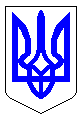 ЧЕРКАСЬКА МІСЬКА РАДАВИКОНАВЧИЙ КОМІТЕТРІШЕННЯВід 10.09.2019 № 1000Про утворення комісії для прийому –передачі безхазяйних  мереж теплопостачання На виконання рішень Черкаської міської ради від 27.06.2019№2-4708  «Про  прийняття мереж теплопостачання у власність територіальної громади міста Черкаси» та від 22.08.2019 №2-4737 «Про внесення змін до рішення від 27.06.2019 №2-4708  «Про  прийняття мереж теплопостачання у власність територіальної громади міста Черкаси»», та ст. 29 Закону України «Про місцеве самоврядування в Україні», виконавчий комітет Черкаської міської ради  ВИРІШИВ:	1. Утворити комісію для прийому-передачі  безхазяйних  мереж теплопостачання  до житлових  будинків (згідно із додатком) на баланс КПТМ  «Черкаситеплокомуненерго» у складі:  Голова комісії:	Бордунос Л.І. – заступник  міського голови з питань діяльності виконавчих органів ради.		Члени комісії: 	Гордієнко Я.М. – заступник начальника управління – начальник відділу обліку комунального майна управління власністю департаменту економіки та розвитку Черкаської міської ради;	 Джулай М.В. – головний інженер КПТМ «Черкаситеплокомуненерго»;	Братко В.В. – головний бухгалтер  КПТМ «Черкаситеплокомуненерго»;	Кравченко М.П. – начальник виробничо-технічної служби КПТМ «Черкаситеплокомуненерго»;		Рудак І.М. – начальник дільниці №8  КПТМ «Черкаситеплокомуненерго»	Механіков В.В. – начальник дільниці №6  КПТМ «Черкаситеплокомуненерго»;	Боровий В.П. – начальник дільниці №7  КПТМ «Черкаситеплокомуненерго».	2. Голові комісії Бордунос Л.І. акт прийому-передачі подати на затвердження виконавчого комітету  Черкаської міської ради в місячний термін з дня прийняття цього рішення.	3. Контроль за виконанням рішення покласти на директора департаменту економіки та розвитку  Удод І.І.Міський голова 								А.В. БондаренкоДодаток до рішення Черкаського виконавчого комітетувід______________№_______Перелік безхазяйних мереж теплопостачанняДиректор департаменту 								І.І. Удод№ п/пМісцезнаходження теплових мережВартість, грн. без ПДВ1Від ТК-7В-7-1до приміщення майстерні школи №21 по  вул.Н.Горова,82 і від приміщення до ж/б по пров.Дніпровський,419 420,002Від ТК-1-1-3 до ж/б по вул.Дашковича,66110 080,003Від ж/б по вул.О.Дашковича,66 через ТК-1-1-8 до ж/б по вул.Б.Вишнивецького,95332 920,004Від ТК-7Ц71-1 до ж/б по вул.Припортова,7456 570,005Від ТК-2-20 до ж/б по вул.Сумгаїтська,19/1(1,2 підꞌїздита від ТК-2-21 до ж/б по вул.Сумгаїтська,19/1(3,4 підꞌїзди) 455 320,006Від ТК-56-1-1 до ж/б по М.Грушевського,73412 040,007Від ж/б по вул.Толстого,17 до ж/б по пров.Дніпровський,1210 520,008Від ТК-9-9 до ж/б по бул.Шевченка,28046 350,009Від ТК-7Б1-2 до ж/б по вул.Сергія Амброса,46 15 390,0010Від ТК-7Б3-5 до ж/б по вул.Різдвꞌяна,42 (1-й ввод)8 900,0011Від ТК-7Б3-5 до ж/б по вул.Різдвꞌяна,42 (2-й ввод)1 010,0012Від ТК-7В6-6 до ж/б по вул.Нижня Горова,518 570,0013Від ТК-7В6-6 до ж/б по вул.Нижня Горова,5322 490,0014Від ТК-7Б3-4 до ж/б по вул.Різдвꞌяна,4021 980,0015Від ТК-9-8 до ж/б по вул.Б.Хмельницького,3212 850,0016Від ТК-1-14-4 до ж/б по вул.О.Дашковича,4141 370,0017Від ТК-5-15 до ж/б по вул. Ціолковського, 74 060,0018Від ТК-5-15 до ж/б по вул. Ціолковського, 96 310,0019Від ТВ (місце врізки) на до приміщення слюсарної майстерні санаторія "Сосновий бір" і до ж/б по вул. Ціолковського, 193 790,0020Від ТК-50-1-5 до ж/б по вул. Корольова, 16/1 (1-й ввод)1 028 190,0021Від ТК-50-1-5 до ж/б по вул. Корольова, 16/1 (2-й ввод)216 170,0022Від ТК-1-1-4 до житлового будинку по вул. О.Дашковича, 647 370,0023Від ТК-5-21 до ж/б Мечнікова, 8 (1-й ввод)6 310,00    24Від ТК-5-21 до ж/б Мечнікова, 8 (2-й ввод)16 230,002526Від т.А через ТК-5-40 через ТК-5-41 до ж/б Менделєєва, 8А (К1)100 900,0027Від  ТК-5-40 через  до ж/б Менделєєва, 8А (К2)168 470,0028Від ТК-5-37 до ж/б по вул. Менделєєва, 145 640,0029Від ТК-62-5-5 до ж/б по вул. О.Панченка, 36 600,0030Від ТК-5-38 до ж/б по вул. Грузиненка, 27 890,0031Від місця врізки (ТВ-1) до ж/б по вул. Грузиненка, 4145 650,0032Від ТК-К3-В1 до ж/б по вул. Хрещатик, 55309 790,0033Від ТК-1-47 до ж/б по вул. Святотроїцька, 94156 020,0034Від ТК-К3-64/2 до гаражів по вул. Гоголя, 137134 240,0035Від ТК-К3-64 через ТК-К3-64/1 та ТК-К3-642 до ж/б по вул. Гоголя, 137904 460,0036Від ТК-К3-А6 через ТК-К3-А6/1 та ТК-К3-А6/2 до ж/б по вул. Пушкіна, 31/21 420 390,0037Від ТК-5-25 до ж/б по вул. Мечнікова, 25/22 250,0038Від ТК-5-24 через ТК-5-26  до ж/б по вул. Мечнікова, 25/1152 910,0039Від ТК-5-5 через ТК-5-6 до ж/б по вул. Мечнікова, 246 730,0040Від ТК-5-22 через ТК-5-23 до ж/б по вул. Мечнікова, 731 040,00